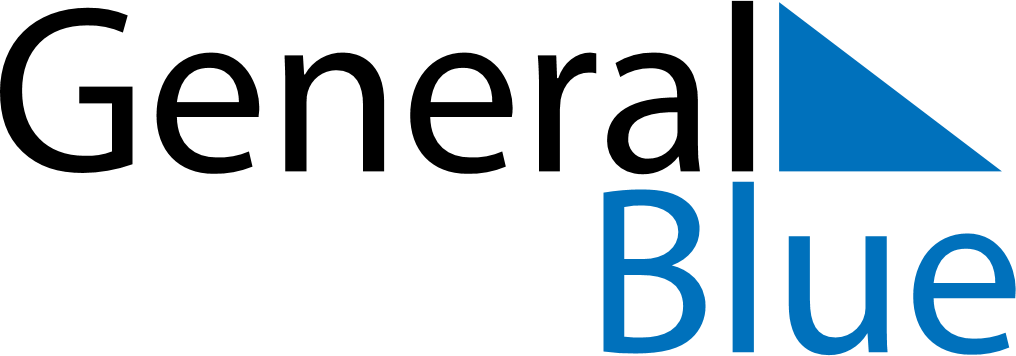 July 2019July 2019July 2019French GuianaFrench GuianaSUNMONTUEWEDTHUFRISAT1234567891011121314151617181920Bastille Day2122232425262728293031